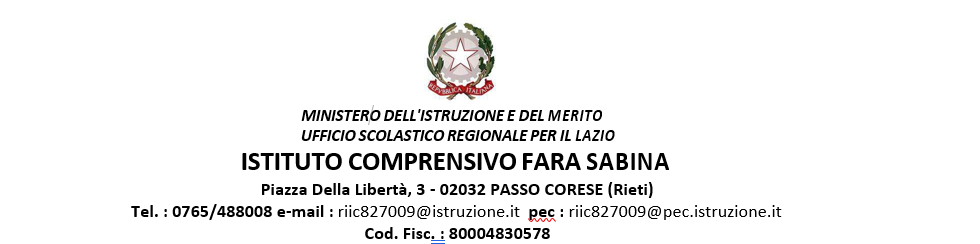 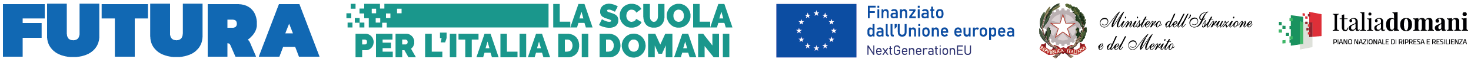 AL DIRIGENTE SCOLASTICODELL’I.C. “FARA SABINA”Oggetto: DOMANDA DI PARTECIPAZIONE ALLA SELEZIONE DI DOCENTI ESPERTI - PROGETTISTI  del PIANO NAZIONALE DI RIPRESA E RESILIENZA MISSIONE 4: ISTRUZIONE E RICERCA Componente 1 – Potenziamento dell’offerta dei servizi di istruzione: dagli asili nido alle Università Investimento 3.2: Scuola 4.0- Azione 1 - Next generation Classroom-Trasformazione delle aule in ambienti innovativi di apprendimentoIl/la sottoscritto/a______________________________________________________________ nato/a a_____________________________________________________________________ residente a ______________________(____) in Via ____________________________n._____ C.F. ____________________________ tel.______________________cell_______________________________ Indirizzo di posta elettronica_______________________________________________________CHIEDEdi essere ammesso alla selezione, di cui all’oggetto, per l’attribuzione dell’incarico in qualità di docente interno all’I.C. Fara Sabina”Il candidato specifica che la propria candidatura viene presentata per la :figura di progettistafigura di collaudatoreAi sensi del D.P.R. n. 445/2000, consapevole che le dichiarazioni mendaci sono punite ai sensi del codice penale e delle leggi speciali in materia, secondo le disposizioni richiamate all'art. 76 del citato D.P.R. n. 445- 00, dichiara:- di essere in possesso della cittadinanza italiana o di uno degli stati membri della comunità europea; - di godere dei diritti civili e politici; - di non avere riportato condanne penali e non essere destinatario di provvedimenti che riguardano l’applicazione di misure di prevenzione, di decisioni civili e di provvedimenti amministrativi iscritti nel casellario giudiziale; - di essere a conoscenza di non essere sottoposto a procedimenti penali; - di non trovarsi in alcuna posizione di incompatibilità o conflitto di interessi rispetto al committente; - di essere/non essere dipendente di altre Amministrazioni pubbliche; - di prestare consenso al trattamento dei dati personali (D.Lgs. 196/2003, così come modificato dal decreto legislativo 10 Agosto 2018, n.101 e ai sensi del Regolamento Europeo 2016/679); - di accettare le condizioni indicate nell’avviso pubblicato all’albo dell’Istituto.A tal fine allega: Curriculum vitae in formato europeo (obbligatorio) come da bando;Autocertificazione dei documenti posseduti e dei titoli attestanti i requisiti richiesti,Copia documento di riconoscimento.Dichiarazione di inesistenza di cause di incompatibilità, di conflitto di interessi e di astensioneIl/La sottoscritto/a esprime il proprio consenso affinché i dati forniti possano essere trattati nel rispetto del ex art. 13 del Regolamento Europeo 2016/679 per il trattamento dei dati personali. per gli adempimenti connessi alla presente procedura. Data ____________ 				Firma _______________________PROGETTO “EfficaceMente: competenze per il futuro”IDENTIFICATIVO PROGETTO: M4C1I3.2-2022-961-P-23207                 CUP G54D23000640006